Dane osobowe kandydata: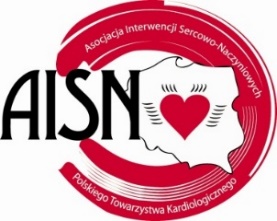  ………………..………………………………………miejscowość, dataPrzewodniczący Asocjacji Interwencji Sercowo-NaczyniowychPolskiego Towarzystwa KardiologicznegoBiuro Zarządu AISN PTKWNIOSEK O NADANIE TYTUŁU SAMODZIELNEGO OPERATORA AISN PTKZwracam się z uprzejmą prośbą o nadanie tytułu Samodzielnego Operatora Asocjacji Interwencji Sercowo-Naczyniowych Polskiego Towarzystwa Kardiologicznego dla …………………………………………………………….………………………………………………………Oświadczam, że ………………………………………………………………………………….. wykonał/a osobiście:   200-500 		 >500zabiegów PCI i spełnia wszystkie wymogi niezbędne do uzyskania uprawnień samodzielnego operatora.  …………………………………………………………  		            …………………………………………………………    	Podpis i pieczęć kandydata 		           		Podpis i pieczęć Kierownika Pracowni…………………………………………………………  	………………………………………………………lub dwóch samodzielnych operatorów AISN PTKLista załączników:   Kopia dyplomu specjalizacji z kardiologii  Zaświadczenie potwierdzające wykonanie >200 lub >500 zabiegów PCI (zabiegi wykonane po 1.01.2014 r. na podstawie bazy danych Ogólnopolskiego Rejestru Procedur Kardiologii Inwazyjnej (ORPKI)*   Kopie certyfikatów uczestnictwa w kongresach kardiologii inwazyjnej oraz kongresach PTK i ESC rekomendowanych przez AISN PTK   Zaświadczenie o ukończeniu szkolenia w zakresie zastosowania IVUS, FFR Członkostwo w EAPCI ESC: 	 TAK	  NIE* W przypadku, gdy pracownia/e, w której/ych lekarz wykonuje zabiegi nie prowadziła pełnej sprawozdawczości do ORPKI lub zabiegi będące podstawą dla ubiegania się o wydanie certyfikatu wykonane były przed 01.01.2014 r. istnieje możliwość dokumentacji liczby wykonanych procedur poprzez dostarczenie ich szczegółowego wykazu obejmującego: 1) nazwę pracowni, 2) datę zabiegu, 
3) nr zabiegu w książce zabiegowej, 4) rodzaj zabiegu, poświadczonego podpisami kierowników wszystkich pracowni ujętych w wykazie za zgodność z książką zabiegową. Imię, nazwisko, tytuł naukowyNumer prawa wykonywania zawoduAdres do korespondencji:Numer telefonu kontaktowego:E-mail: 